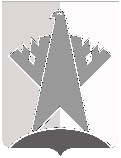 ДУМА СУРГУТСКОГО РАЙОНАХанты-Мансийского автономного округа - ЮгрыРЕШЕНИЕ«18» февраля 2022 года                                                                                                      № 166-нпа       г. СургутВ соответствии со статьей 8.1.1 Закона Ханты-Мансийского автономного округа – Югры от 25 сентября 2008 года № 86-оз «О мерах по противодействию коррупции в Ханты-Мансийском автономном округе – Югре»Дума Сургутского района решила:1.	Внести в решение Думы Сургутского района от 14 сентября 2018 года 
№ 511-нпа «Об утверждении Положения о порядке принятия лицом, замещающим муниципальную должность в Думе Сургутского района на постоянной основе, почётных и специальных званий, наград и иных знаков отличия (за исключением научных и спортивных) иностранных государств, международных организаций, политических партий, иных общественных объединений и других организаций» следующие изменения:1)	в наименовании решения, пункте 1 решения, наименовании приложения к решению слова «лицом, замещающим муниципальную должность в Думе Сургутского района» заменить словами «лицами, замещающими муниципальные должности в органах местного самоуправления Сургутского района»;2)	в пункте 1 приложения к решению слова «лицом, замещающим муниципальную должность в Думе Сургутского района» заменить словами «лицами, замещающими муниципальные должности в органах местного самоуправления Сургутского района»;3)	в пункте 5 приложения к решению слова «в аппарат Думы Сургутского района» заменить словами «в уполномоченный отраслевой (функциональный) орган администрации Сургутского района»;4)	в приложении 1 к Положению слова «в аппарат Думы Сургутского района» исключить.2.	Решение вступает в силу после его официального опубликования (обнародования) и распространяется на правоотношения, возникшие с 01 февраля 2022 года.О внесении изменений в решение Думы Сургутского района от 14 сентября 2018 года № 511-нпа «Об утверждении Положения о порядке принятия лицом, замещающим муниципальную должность в Думе Сургутского района на постоянной основе, почётных и специальных званий, наград и иных знаков отличия (за исключением научных и спортивных) иностранных государств, международных организаций, политических партий, иных общественных объединений и других организаций»Председатель Думы Сургутского районаВ.А. Полторацкий«18» февраля 2022 годаГлава Сургутского районаА.А. Трубецкой«18» февраля 2022 года